Управление Минюста России по Кемеровской области – Кузбассу информируетПраво на получение бесплатной юридической помощи имеют:1) граждане, среднедушевой доход семей которых ниже величины прожиточного минимума, установленного в субъекте Российской Федерации в соответствии с законодательством Российской Федерации, либо одиноко проживающие граждане, доходы которых ниже величины прожиточного минимума (далее - малоимущие граждане);2) инвалиды I и II группы;3) ветераны Великой Отечественной войны, Герои Российской Федерации, Герои Советского Союза, Герои Социалистического Труда, Герои Труда Российской Федерации;4) дети-инвалиды, дети-сироты, дети, оставшиеся без попечения родителей, лица из числа детей-сирот и детей, оставшихся без попечения родителей, а также их законные представители и представители, если они обращаются за оказанием бесплатной юридической помощи по вопросам, связанным с обеспечением и защитой прав и законных интересов таких детей;5) лица, желающие принять на воспитание в свою семью ребенка, оставшегося без попечения родителей, если они обращаются за оказанием бесплатной юридической помощи по вопросам, связанным с устройством ребенка на воспитание в семью;6) усыновители, если они обращаются за оказанием бесплатной юридической помощи по вопросам, связанным с обеспечением и защитой прав и законных интересов усыновленных детей;7) граждане пожилого возраста и инвалиды, проживающие в организациях социального обслуживания, предоставляющих социальные услуги в стационарной форме;8) несовершеннолетние, содержащиеся в учреждениях системы профилактики безнадзорности и правонарушений несовершеннолетних, и несовершеннолетние, отбывающие наказание в местах лишения свободы, а также их законные представители и представители, если они обращаются за оказанием бесплатной юридической помощи по вопросам, связанным с обеспечением и защитой прав и законных интересов таких несовершеннолетних (за исключением вопросов, связанных с оказанием юридической помощи в уголовном судопроизводстве);9) граждане, имеющие право на бесплатную юридическую помощь в соответствии с Законом Российской Федерации от 2 июля 1992 года N 3185-1 "О психиатрической помощи и гарантиях прав граждан при ее оказании";10) граждане, признанные судом недееспособными, а также их законные представители, если они обращаются за оказанием бесплатной юридической помощи по вопросам, связанным с обеспечением и защитой прав и законных интересов таких граждан;11) граждане, пострадавшие в результате чрезвычайной ситуации;12) дети, родители, вдовы, пасынки (падчерицы) граждан, погибших (умерших), пропавших без вести в результате аварий на предприятиях угольной промышленности в Кемеровской области.Бесплатную юридическую помощь оказываютБесплатная юридическая помощь гражданам оказывается в виде:- правового консультирования в устной и письменной форме; - составления заявлений, жалоб, ходатайств и других документов правового характера;- представления интересов гражданина в судах, государственных и муниципальных органах, организацияхКакие документы требуется представить:Бесплатная юридическая помощь адвокатами: заявление об оказании бесплатной юридической помощи, паспорт гражданина Российской Федерации либо иной документ, удостоверяющий личность, принадлежность к гражданству Российской Федерации и подтверждающий место жительства на территории Кемеровской области и документы, подтверждающие отнесение его к одной из категорий граждан, имеющих право на получение бесплатной юридической помощи, представленных гражданином (представителем гражданина) при обращении к адвокату непосредственно или на основании направления гражданина к адвокату для оказания бесплатной юридической помощи, выданного департаментом. В департамент социальной защиты населения Кемеровской области, подведомственные ему учреждения, иные органы исполнительной власти: заявление об оказании бесплатной юридической помощи.Более подробную информацию можно получить на официальном сайте Управления Минюста России по Кемеровской области – Кузбассу: https://to42.minjust.ru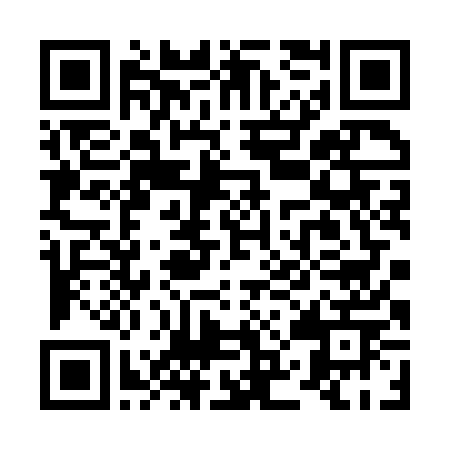 Участники государственной системы бесплатной юридической помощи:Участники негосударственной системы бесплатной юридической помощи:- адвокаты Кемеровской области (список размещён на сайтах Управления Минюста России по Кемеровской области – Кузбассу и Адвокатской палаты Кемеровской области);- федеральные органы исполнительной власти и подведомственные им учреждения (в пределах компетенции);-  Департамент социальной защиты населения Кемеровской области и подведомственные ему учреждения);- органы управления государственных внебюджетных фондов (в Кемеровской области – Отделение Пенсионного Фонда России по Кемеровской области, Кузбасское региональное отделение Фонда социального страхования Российской Федерации, Территориальный фонд обязательного медицинского страхования Кемеровской области).- юридические клиники (в Кемеровской области созданы и действуют юридические клиники при Кузбасском институте Федеральной службы исполнения наказания (г.Новокузнецк, пр.Октябрьский, д.49), Кузбасском институте экономики и права (г.Кемерово, ул.40 лет Октября, д.2), Кемеровском государственном университете (г.Кемерово, пр.Советский, д.73), Новокузнецком филиале-институте Кемеровского государственного университета (г.Новокузнецк, ул.Металлургов, д.20 и ул.Циолковского, д.27); - негосударственные центры бесплатной юридической помощи (в Кемеровской области создан 1 негосударственный центр – Центр по оказанию бесплатной юридической помощи населению при Кемеровской областной нотариальной палате (г.Кемерово, ул.Соборная, д.5).